Зарегистрировано в Минюсте России 20 августа 2014 г. N 33682МИНИСТЕРСТВО ОБРАЗОВАНИЯ И НАУКИ РОССИЙСКОЙ ФЕДЕРАЦИИПРИКАЗот 11 августа 2014 г. N 975ОБ УТВЕРЖДЕНИИФЕДЕРАЛЬНОГО ГОСУДАРСТВЕННОГО ОБРАЗОВАТЕЛЬНОГО СТАНДАРТАСРЕДНЕГО ПРОФЕССИОНАЛЬНОГО ОБРАЗОВАНИЯ ПО СПЕЦИАЛЬНОСТИ46.02.01 ДОКУМЕНТАЦИОННОЕ ОБЕСПЕЧЕНИЕ УПРАВЛЕНИЯИ АРХИВОВЕДЕНИЕВ соответствии с подпунктом 5.2.41 Положения о Министерстве образования и науки Российской Федерации, утвержденного постановлением Правительства Российской Федерации от 3 июня 2013 г. N 466 (Собрание законодательства Российской Федерации, 2013, N 23, ст. 2923; N 33, ст. 4386; N 37, ст. 4702; 2014, N 2, ст. 126; N 6, ст. 582; N 27, ст. 3776), пунктом 17 Правил разработки, утверждения федеральных государственных образовательных стандартов и внесения в них изменений, утвержденных постановлением Правительства Российской Федерации от 5 августа 2013 г. N 661 (Собрание законодательства Российской Федерации, 2013, N 33, ст. 4377), приказываю:1. Утвердить прилагаемый федеральный государственный образовательный стандарт среднего профессионального образования по специальности 46.02.01 Документационное обеспечение управления и архивоведение.2. Признать утратившим силу приказ Министерства образования и науки Российской Федерации от 25 января 2010 г. N 75 "Об утверждении и введении в действие федерального государственного образовательного стандарта среднего профессионального образования по специальности 034702 Документационное обеспечение управления и архивоведение" (зарегистрирован Министерством юстиции Российской Федерации 27 февраля 2010 г., регистрационный N 16526).3. Настоящий приказ вступает в силу с 1 сентября 2014 года.МинистрД.В.ЛИВАНОВПриложениеУтвержденприказом Министерства образованияи науки Российской Федерацииот 11 августа 2014 г. N 975ФЕДЕРАЛЬНЫЙ ГОСУДАРСТВЕННЫЙ ОБРАЗОВАТЕЛЬНЫЙ СТАНДАРТСРЕДНЕГО ПРОФЕССИОНАЛЬНОГО ОБРАЗОВАНИЯ ПО СПЕЦИАЛЬНОСТИ46.02.01 ДОКУМЕНТАЦИОННОЕ ОБЕСПЕЧЕНИЕ УПРАВЛЕНИЯИ АРХИВОВЕДЕНИЕI. ОБЛАСТЬ ПРИМЕНЕНИЯ1.1. Настоящий федеральный государственный образовательный стандарт среднего профессионального образования представляет собой совокупность обязательных требований к среднему профессиональному образованию по специальности 46.02.01 Документационное обеспечение управления и архивоведение для профессиональной образовательной организации и образовательной организации высшего образования, которые имеют право на реализацию имеющих государственную аккредитацию программ подготовки специалистов среднего звена по данной специальности, на территории Российской Федерации (далее - образовательная организация).1.2. Право на реализацию программы подготовки специалистов среднего звена по специальности 46.02.01 Документационное обеспечение управления и архивоведение имеет образовательная организация при наличии соответствующей лицензии на осуществление образовательной деятельности.Возможна сетевая форма реализации программы подготовки специалистов среднего звена с использованием ресурсов нескольких образовательных организаций. В реализации программы подготовки специалистов среднего звена с использованием сетевой формы наряду с образовательными организациями также могут участвовать медицинские организации, организации культуры, физкультурно-спортивные и иные организации, обладающие ресурсами, необходимыми для осуществления обучения, проведения учебной и производственной практики и осуществления иных видов учебной деятельности, предусмотренных программой подготовки специалистов среднего звена.При реализации программы подготовки специалистов среднего звена образовательная организация вправе применять электронное обучение и дистанционные образовательные технологии. При обучении лиц с ограниченными возможностями здоровья электронное обучение и дистанционные образовательные технологии должны предусматривать возможность приема-передачи информации в доступных для них формах.1.3. Образовательная деятельность при освоении образовательной программы или отдельных ее компонентов организуется в форме практической подготовки.(п. 1.3 введен Приказом Минпросвещения России от 13.07.2021 N 450)1.4. Воспитание обучающихся при освоении ими образовательной программы осуществляется на основе включаемых в образовательную программу рабочей программы воспитания и календарного плана воспитательной работы, разрабатываемых и утверждаемых с учетом включенных в примерную основную образовательную программу примерной рабочей программы воспитания и примерного календарного плана воспитательной работы.(п. 1.4 введен Приказом Минпросвещения России от 13.07.2021 N 450)II. ИСПОЛЬЗУЕМЫЕ СОКРАЩЕНИЯВ настоящем стандарте используются следующие сокращения:СПО - среднее профессиональное образование;ФГОС СПО - федеральный государственный образовательный стандарт среднего профессионального образования;ППССЗ - программа подготовки специалистов среднего звена;ОК - общая компетенция;ПК - профессиональная компетенция;ПМ - профессиональный модуль;МДК - междисциплинарный курс.III. ХАРАКТЕРИСТИКА ПОДГОТОВКИ ПО СПЕЦИАЛЬНОСТИ3.1. Получение СПО по ППССЗ допускается только в образовательной организации.3.2. Сроки получения СПО по специальности 46.02.01 Документационное обеспечение управления и архивоведение базовой подготовки в очной форме обучения и присваиваемые квалификации приводятся в Таблице 1.Таблица 1--------------------------------<1> Независимо от применяемых образовательных технологий.<2> Образовательные организации, осуществляющие подготовку специалистов среднего звена на базе основного общего образования, реализуют федеральный государственный образовательный стандарт среднего общего образования в пределах ППССЗ, в том числе с учетом получаемой специальности СПО.3.2. Сроки получения СПО по ППССЗ углубленной подготовки превышают на один год срок получения СПО по ППССЗ базовой подготовки.Сроки получения СПО по специальности 46.02.01 Документационное обеспечение управления и архивоведение углубленной подготовки в очной форме обучения и присваиваемые квалификации приводятся в Таблице 2.Таблица 2--------------------------------<1> Независимо от применяемых образовательных технологий.<2> Образовательные организации, осуществляющие подготовку специалистов среднего звена на базе основного общего образования, реализуют федеральный государственный образовательный стандарт среднего общего образования в пределах ППССЗ, в том числе с учетом получаемой специальности СПО.Сроки получения СПО по ППССЗ базовой и углубленной подготовки независимо от применяемых образовательных технологий увеличиваются:а) для обучающихся по очно-заочной и заочной формам обучения:на базе среднего общего образования - не более чем на 1 год;на базе основного общего образования - не более чем на 1,5 года;б) для инвалидов и лиц с ограниченными возможностями здоровья - не более чем на 10 месяцев.IV. ХАРАКТЕРИСТИКА ПРОФЕССИОНАЛЬНОЙДЕЯТЕЛЬНОСТИ ВЫПУСКНИКОВ4.1. Область профессиональной деятельности выпускников: деятельность в секретариатах, службах документационного обеспечения, кадровых службах и архивах государственных органов и учреждений, в органах местного самоуправления, негосударственных организациях всех форм собственности, общественных организациях (учреждениях).4.2. Объектами профессиональной деятельности выпускников являются:документы, созданные любым способом документирования;системы документационного обеспечения управления;системы электронного документооборота;архивные документы;первичные трудовые коллективы.4.3. Специалист по документационному обеспечению управления, архивист (базовой подготовки) готовится к следующим видам деятельности:4.3.1. Организация документационного обеспечения управления и функционирования организации.4.3.2. Организация архивной и справочно-информационной работы по документам организации.4.3.3. Выполнение работ по одной или нескольким профессиям рабочих, должностям служащих (приложение к настоящему ФГОС СПО).4.4. Специалист по документационному обеспечению управления, архивист (углубленной подготовки) готовится к следующим видам деятельности:4.4.1. Организация документационного обеспечения управления и функционирования организации.4.4.2. Организация архивной и справочно-информационной работы по документам организации.4.4.3. Осуществление документационного обеспечения управления и архивного дела с использованием программных средств учета, хранения, обработки и поиска документов.4.4.4. Выполнение работ по одной или нескольким профессиям рабочих, должностям служащих (приложение к настоящему ФГОС СПО).V. ТРЕБОВАНИЯ К РЕЗУЛЬТАТАМ ОСВОЕНИЯ ПРОГРАММЫ ПОДГОТОВКИСПЕЦИАЛИСТОВ СРЕДНЕГО ЗВЕНА5.1. Специалист по документационному обеспечению управления, архивист (базовой подготовки) должен обладать общими компетенциями, включающими в себя способность:ОК 1. Понимать сущность и социальную значимость своей будущей профессии, проявлять к ней устойчивый интерес.ОК 2. Организовывать собственную деятельность, выбирать типовые методы и способы выполнения профессиональных задач, оценивать их эффективность и качество.ОК 3. Принимать решения в стандартных и нестандартных ситуациях и нести за них ответственность.ОК 4. Осуществлять поиск и использование информации, необходимой для эффективного выполнения профессиональных задач, профессионального и личностного развития.ОК 5. Использовать информационно-коммуникационные технологии в профессиональной деятельности.ОК 6. Работать в коллективе и команде, эффективно общаться с коллегами, руководством, потребителями.ОК 7. Брать на себя ответственность за работу членов команды (подчиненных), результат выполнения заданий.ОК 8. Самостоятельно определять задачи профессионального и личностного развития, заниматься самообразованием, осознанно планировать повышение квалификации.ОК 9. Ориентироваться в условиях частой смены технологий в профессиональной деятельности.5.2. Специалист по документационному обеспечению управления, архивист (базовой подготовки) должен обладать профессиональными компетенциями, соответствующими видам деятельности:5.2.1. Организация документационного обеспечения управления и функционирования организации.ПК 1.1. Координировать работу организации (приемной руководителя), вести прием посетителей.ПК 1.2. Осуществлять работу по подготовке и проведению совещаний, деловых встреч, приемов и презентаций.ПК 1.3. Осуществлять подготовку деловых поездок руководителя и других сотрудников организации.ПК 1.4. Организовывать рабочее место секретаря и руководителя.ПК 1.5. Оформлять и регистрировать организационно-распорядительные документы, контролировать сроки их исполнения.ПК 1.6. Обрабатывать входящие и исходящие документы, систематизировать их, составлять номенклатуру дел и формировать документы в дела.ПК 1.7. Самостоятельно работать с документами, содержащими конфиденциальную информацию, в том числе с документами по личному составу.ПК 1.8. Осуществлять телефонное обслуживание, принимать и передавать факсы.ПК 1.9. Осуществлять подготовку дел к передаче на архивное хранение.ПК 1.10. Составлять описи дел, осуществлять подготовку дел к передаче в архив организации, государственные и муниципальные архивы.5.2.2. Организация архивной и справочно-информационной работы по документам организации.ПК 2.1. Осуществлять экспертизу ценности документов в соответствии с действующими законодательными актами и нормативами.ПК 2.2. Вести работу в системах электронного документооборота.ПК 2.3. Разрабатывать и вести классификаторы, табели и другие справочники по документам организации.ПК 2.4. Обеспечивать прием и рациональное размещение документов в архиве (в том числе документов по личному составу).ПК 2.5. Обеспечивать учет и сохранность документов в архиве.ПК 2.6. Организовывать использование архивных документов в научных, справочных и практических целях.ПК 2.7. Осуществлять организационно-методическое руководство и контроль за работой архива организации и за организацией документов в делопроизводстве.5.2.3. Выполнение работ по одной или нескольким профессиям рабочих, должностям служащих.5.3. Специалист по документационному обеспечению управления, архивист (углубленной подготовки) должен обладать общими компетенциями, включающими в себя способность:ОК 1. Понимать сущность и социальную значимость своей будущей профессии, проявлять к ней устойчивый интерес.ОК 2. Организовывать собственную деятельность, определять методы и способы выполнения профессиональных задач, оценивать их эффективность и качество.ОК 3. Решать проблемы, оценивать риски и принимать решения в нестандартных ситуациях.ОК 4. Осуществлять поиск, анализ и оценку информации, необходимой для постановки и решения профессиональных задач, профессионального и личностного развития.ОК 5. Использовать информационно-коммуникационные технологии для совершенствования профессиональной деятельности.ОК 6. Работать в коллективе и команде, обеспечивать ее сплочение, эффективно общаться с коллегами, руководством, потребителями.ОК 7. Ставить цели, мотивировать деятельность подчиненных, организовывать и контролировать их работу с принятием на себя ответственности за результат выполнения заданий.ОК 8. Самостоятельно определять задачи профессионального и личностного развития, заниматься самообразованием, осознанно планировать повышение квалификации.ОК 9. Быть готовым к смене технологий в профессиональной деятельности.5.4. Специалист по документационному обеспечению управления, архивист (углубленной подготовки) должен обладать профессиональными компетенциями, соответствующими видам деятельности.5.4.1. Организация документационного обеспечения управления и функционирования организации.ПК 1.1. Координировать работу организации (приемной руководителя), вести прием посетителей.ПК 1.2. Осуществлять работу по подготовке и проведению совещаний, деловых встреч, приемов и презентаций.ПК 1.3. Осуществлять подготовку деловых поездок руководителя и других сотрудников организации.ПК 1.4. Организовывать рабочее место секретаря и руководителя.ПК 1.5. Оформлять и регистрировать организационно-распорядительные документы, контролировать сроки их исполнения.ПК 1.6. Обрабатывать входящие и исходящие документы, систематизировать их, составлять номенклатуру дел и формировать документы в дела.ПК 1.7. Самостоятельно работать с документами, содержащими конфиденциальную информацию, в том числе с документами по личному составу.ПК 1.8. Осуществлять телефонное обслуживание, принимать и передавать факсы.ПК 1.9. Осуществлять подготовку дел к передаче на архивное хранение.ПК 1.10. Составлять описи дел, осуществлять подготовку дел к передаче в архив организации, государственные и муниципальные архивы.ПК 1.11. Выдавать в соответствии с поступающими запросами архивные копии и документы.5.4.2. Организация архивной и справочно-информационной работы по документам организации.ПК 2.1. Участвовать в работе по экспертизе ценности документов в соответствии с действующими законодательными актами и нормативами.ПК 2.2. Вести работу в системах электронного документооборота.ПК 2.3. Разрабатывать и вести классификаторы, табели и иные справочники по документам организации.ПК 2.4. Обеспечивать прием и рациональное размещение документов в архиве (в том числе документов по личному составу).ПК 2.5. Обеспечивать учет и сохранность документов в архиве.ПК 2.6. Организовывать использование архивных документов в научных, справочных и практических целях.ПК 2.7. Осуществлять организационно-методическое руководство и контроль за работой архива организации и за организацией документов в делопроизводстве.5.4.3. Осуществление документационного обеспечения управления и архивного дела с использованием программных средств учета, хранения, обработки и поиска документов.ПК 3.1. Осуществлять информационную работу по документам, в том числе с использованием оргтехники, программных средств учета, хранения и поиска документов и других специализированных баз данных.ПК 3.2. Принимать меры по упорядочению состава документов и информационных потоков, сокращению их количества и оптимизации документопотоков организации.ПК 3.3. Вести работу по созданию справочного аппарата по документам с целью обеспечения удобного и быстрого их поиска.ПК 3.4. Подготавливать данные, необходимые для составления справок на основе сведений, имеющихся в документах архива.ПК 3.5. Принимать участие в разработке локальных нормативных актов организации по вопросам документационного обеспечения управления и архивного дела.ПК 3.6. Принимать участие в работе по подбору и расстановке кадров службы документационного обеспечения управления и архива организации.5.4.4. Выполнение работ по одной или нескольким профессиям рабочих, должностям служащих.VI. ТРЕБОВАНИЯ К СТРУКТУРЕ ПРОГРАММЫ ПОДГОТОВКИСПЕЦИАЛИСТОВ СРЕДНЕГО ЗВЕНА6.1. ППССЗ предусматривает изучение следующих учебных циклов:общего гуманитарного и социально-экономического;математического и общего естественнонаучного;профессионального;и разделов:учебная практика;производственная практика (по профилю специальности);производственная практика (преддипломная);промежуточная аттестация;государственная итоговая аттестация.6.2. Обязательная часть ППССЗ по учебным циклам должна составлять около 70 процентов от общего объема времени, отведенного на их освоение. Вариативная часть (около 30 процентов) дает возможность расширения и (или) углубления подготовки, определяемой содержанием обязательной части, получения дополнительных компетенций, умений и знаний, необходимых для обеспечения конкурентоспособности выпускника в соответствии с запросами регионального рынка труда и возможностями продолжения образования. Дисциплины, междисциплинарные курсы и профессиональные модули вариативной части определяются образовательной организацией.Общий гуманитарный и социально-экономический, математический и общий естественнонаучный учебные циклы состоят из дисциплин.Профессиональный учебный цикл состоит из общепрофессиональных дисциплин и профессиональных модулей в соответствии с видами деятельности. В состав профессионального модуля входит один или несколько междисциплинарных курсов. При освоении обучающимися профессиональных модулей проводятся учебная и (или) производственная практика (по профилю специальности).6.3. Обязательная часть общего гуманитарного и социально-экономического учебного цикла ППССЗ базовой подготовки должна предусматривать изучение следующих обязательных дисциплин: "Основы философии", "История", "Иностранный язык", "Физическая культура"; углубленной подготовки - "Основы философии", "История", "Психология общения", "Иностранный язык", "Физическая культура".Обязательная часть профессионального учебного цикла ППССЗ как базовой, так и углубленной подготовки должна предусматривать изучение дисциплины "Безопасность жизнедеятельности". Объем часов на дисциплину "Безопасность жизнедеятельности" составляет 68 часов, из них на освоение основ военной службы - 48 часов.6.4. Образовательной организацией при определении структуры ППССЗ и трудоемкости ее освоения может применяться система зачетных единиц, при этом одна зачетная единица соответствует 36 академическим часам.Таблица 3Структура программы подготовки специалистов среднего звенабазовой подготовкиТаблица 4Срок получения СПО по ППССЗ базовой подготовки в очной форме обучения составляет 95 недель, в том числе:Таблица 5Структура программы подготовки специалистов среднего звенауглубленной подготовкиТаблица 6Срок получения СПО по ППССЗ углубленной подготовки в очной форме обучения составляет 147 недель, в том числе:VII. ТРЕБОВАНИЯ К УСЛОВИЯМ РЕАЛИЗАЦИИ ПРОГРАММЫ ПОДГОТОВКИСПЕЦИАЛИСТОВ СРЕДНЕГО ЗВЕНА7.1. Образовательная организация самостоятельно разрабатывает и утверждает ППССЗ в соответствии с настоящим ФГОС СПО и с учетом соответствующей примерной ППССЗ.Перед началом разработки ППССЗ образовательная организация должна определить ее специфику с учетом направленности на удовлетворение потребностей рынка труда и работодателей, конкретизировать конечные результаты обучения в виде компетенций, умений и знаний, приобретаемого практического опыта.Конкретные виды деятельности, к которым готовится обучающийся, должны соответствовать присваиваемой квалификации, определять содержание образовательной программы, разрабатываемой образовательной организацией совместно с заинтересованными работодателями.При формировании ППССЗ образовательная организация:имеет право использовать объем времени, отведенный на вариативную часть учебных циклов ППССЗ, увеличивая при этом объем времени, отведенный на дисциплины и модули обязательной части, либо вводя новые дисциплины и модули в соответствии с потребностями работодателей и спецификой деятельности образовательной организации;имеет право определять для освоения обучающимися в рамках профессионального модуля профессию рабочего, должность служащего (одну или несколько) согласно приложению к настоящему ФГОС СПО;обязана ежегодно обновлять ППССЗ с учетом запросов работодателей, особенностей развития региона, культуры, науки, экономики, техники, технологий и социальной сферы в рамках, установленных настоящим ФГОС СПО;обязана в рабочих учебных программах всех дисциплин и профессиональных модулей четко формулировать требования к результатам их освоения: компетенциям, приобретаемому практическому опыту, знаниям и умениям;обязана обеспечивать эффективную самостоятельную работу обучающихся в сочетании с совершенствованием управления ею со стороны преподавателей и мастеров производственного обучения;обязана обеспечивать обучающимся возможность участвовать в формировании индивидуальной образовательной программы;обязана формировать социокультурную среду, создавать условия, необходимые для всестороннего развития и социализации личности, сохранения здоровья обучающихся, способствовать развитию воспитательного компонента образовательного процесса, включая развитие студенческого самоуправления, участие обучающихся в работе общественных организаций, спортивных и творческих клубов;должна предусматривать в целях реализации компетентностного подхода использование в образовательном процессе активных и интерактивных форм проведения занятий (компьютерных симуляций, деловых и ролевых игр, разбора конкретных ситуаций, психологических и иных тренингов, групповых дискуссий) в сочетании с внеаудиторной работой для формирования и развития общих и профессиональных компетенций обучающихся.7.2. При реализации ППССЗ обучающиеся имеют академические права и обязанности в соответствии с Федеральным законом от 29 декабря 2012 г. N 273-ФЗ "Об образовании в Российской Федерации" <1>.--------------------------------<1> Собрание законодательства Российской Федерации, 2012, N 53, ст. 7598; 2013, N 19, ст. 2326; N 23, ст. 2878; N 27, ст. 3462; N 30, ст. 4036; N 48, ст. 6165; 2014, N 6, ст. 562, ст. 566; N 19, ст. 2289; N 22, ст. 2769; N 23, ст. 2933; N 26, ст. 3388; N 30, ст. 4263.7.3. Максимальный объем учебной нагрузки обучающегося составляет 54 академических часа в неделю, включая все виды аудиторной и внеаудиторной учебной нагрузки.7.4. Максимальный объем аудиторной учебной нагрузки в очной форме обучения составляет 36 академических часов в неделю.7.5. Максимальный объем аудиторной учебной нагрузки в очно-заочной форме обучения составляет 16 академических часов в неделю.7.6. Максимальный объем аудиторной учебной нагрузки в год в заочной форме обучения составляет 160 академических часов.7.7. Общая продолжительность каникул в учебном году должна составлять 8 - 11 недель, в том числе не менее 2-х недель в зимний период.7.8. Выполнение курсового проекта (работы) рассматривается как вид учебной работы по дисциплине (дисциплинам) профессионального учебного цикла и (или) профессиональному модулю (модулям) профессионального учебного цикла и реализуется в пределах времени, отведенного на ее (их) изучение.7.9. Дисциплина "Физическая культура" предусматривает еженедельно 2 часа обязательных аудиторных занятий и 2 часа самостоятельной работы (за счет различных форм внеаудиторных занятий в спортивных клубах, секциях).7.10. Образовательная организация имеет право для подгрупп девушек использовать часть учебного времени дисциплины "Безопасность жизнедеятельности" (48 часов), отведенного на изучение основ военной службы, на освоение основ медицинских знаний.7.11. Получение СПО на базе основного общего образования осуществляется с одновременным получением среднего общего образования в пределах ППССЗ. В этом случае ППССЗ, реализуемая на базе основного общего образования, разрабатывается на основе требований соответствующих федеральных государственных образовательных стандартов среднего общего образования и СПО с учетом получаемой специальности СПО.Срок освоения ППССЗ в очной форме обучения для лиц, обучающихся на базе основного общего образования, увеличивается на 52 недели из расчета:7.12. Консультации для обучающихся по очной и очно-заочной формам обучения предусматриваются образовательной организацией из расчета 4 часа на одного обучающегося на каждый учебный год, в том числе в период реализации образовательной программы среднего общего образования для лиц, обучающихся на базе основного общего образования. Формы проведения консультаций (групповые, индивидуальные, письменные, устные) определяются образовательной организацией.7.13. В период обучения с юношами проводятся учебные сборы <1>.--------------------------------<1> Пункт 1 статьи 13 Федерального закона от 28 марта 1998 г. N 53-ФЗ "О воинской обязанности и военной службе" (Собрание законодательства Российской Федерации, 1998, N 13, ст. 1475; N 30, ст. 3613; 2000, N 33, ст. 3348; N 46, ст. 4537; 2001, N 7, ст. 620, ст. 621; N 30, ст. 3061; 2002, N 7, ст. 631; N 21, ст. 1919; N 26, ст. 2521; N 30, ст. 3029, ст. 3030, ст. 3033; 2003, N 1, ст. 1; N 8, ст. 709; N 27, ст. 2700; N 46, ст. 4437; 2004, N 8, ст. 600; N 17, ст. 1587; N 18, ст. 1687; N 25, ст. 2484; N 27, ст. 2711; N 35, ст. 3607; N 49, ст. 4848; 2005, N 10, ст. 763; N 14, ст. 1212; N 27, ст. 2716; N 29, ст. 2907; N 30, ст. 3110, ст. 3111; N 40, ст. 3987; N 43, ст. 4349; N 49, ст. 5127; 2006, N 1, ст. 10, ст. 22; N 11, ст. 1148; N 19, ст. 2062; N 28, ст. 2974; N 29, ст. 3121, ст. 3122, ст. 3123; N 41, ст. 4206; N 44, ст. 4534; N 50, ст. 5281; 2007, N 2, ст. 362; N 16, ст. 1830; N 31, ст. 4011; N 45, ст. 5418; N 49, ст. 6070, ст. 6074; N 50, ст. 6241; 2008, N 30, ст. 3616; N 49, ст. 5746; N 52, ст. 6235; 2009, N 7, ст. 769; N 18, ст. 2149; N 23, ст. 2765; N 26, ст. 3124; N 48, ст. 5735, ст. 5736; N 51, ст. 6149; N 52, ст. 6404; 2010, N 11, ст. 1167, ст. 1176, ст. 1177; N 31, ст. 4192; N 49, ст. 6415; 2011, N 1, ст. 16; N 27, ст. 3878; N 30, ст. 4589; N 48, ст. 6730; N 49, ст. 7021, ст. 7053, ст. 7054; N 50, ст. 7366; 2012, N 50, ст. 6954; N 53, ст. 7613; 2013, N 9, ст. 870; N 19, ст. 2329; ст. 2331; N 23, ст. 2869; N 27, ст. 3462, ст. 3477; N 48, ст. 6165).7.14. Практика является обязательным разделом ППССЗ. Она представляет собой вид учебной деятельности, направленной на формирование, закрепление, развитие практических навыков и компетенции в процессе выполнения определенных видов работ, связанных с будущей профессиональной деятельностью. При реализации ППССЗ предусматриваются следующие виды практик: учебная и производственная.Производственная практика состоит из двух этапов: практики по профилю специальности и преддипломной практики.Учебная практика и производственная практика (по профилю специальности) проводятся образовательной организацией при освоении обучающимися профессиональных компетенций в рамках профессиональных модулей и могут реализовываться как концентрированно в несколько периодов, так и рассредоточено, чередуясь с теоретическими занятиями в рамках профессиональных модулей.Цели и задачи, программы и формы отчетности определяются образовательной организацией по каждому виду практики.Производственная практика должна проводиться в организациях, направление деятельности которых соответствует профилю подготовки обучающихся.Аттестация по итогам производственной практики проводится с учетом (или на основании) результатов, подтвержденных документами соответствующих организаций.7.15. Реализация ППССЗ по специальности должна обеспечиваться педагогическими кадрами, имеющими высшее образование, соответствующее профилю преподаваемой дисциплины (модуля). Опыт деятельности в организациях соответствующей профессиональной сферы является обязательным для преподавателей, отвечающих за освоение обучающимся профессионального учебного цикла. Преподаватели получают дополнительное профессиональное образование по программам повышения квалификации, в том числе в форме стажировки в профильных организациях не реже 1 раза в 3 года.7.16. ППССЗ должна обеспечиваться учебно-методической документацией по всем дисциплинам, междисциплинарным курсам и профессиональным модулям ППССЗ.Внеаудиторная работа должна сопровождаться методическим обеспечением и обоснованием расчета времени, затрачиваемого на ее выполнение.Реализация ППССЗ должна обеспечиваться доступом каждого обучающегося к базам данных и библиотечным фондам, формируемым по полному перечню дисциплин (модулей) ППССЗ. Во время самостоятельной подготовки обучающиеся должны быть обеспечены доступом к сети Интернет.Каждый обучающийся должен быть обеспечен не менее чем одним учебным печатным и (или) электронным изданием по каждой дисциплине профессионального учебного цикла и одним учебно-методическим печатным и (или) электронным изданием по каждому междисциплинарному курсу (включая электронные базы периодических изданий).Библиотечный фонд должен быть укомплектован печатными и (или) электронными изданиями основной и дополнительной учебной литературы по дисциплинам всех учебных циклов, изданной за последние 5 лет.Библиотечный фонд, помимо учебной литературы, должен включать официальные, справочно-библиографические и периодические издания в расчете 1 - 2 экземпляра на каждых 100 обучающихся.Каждому обучающемуся должен быть обеспечен доступ к комплектам библиотечного фонда, состоящим не менее чем из 5 наименований российских журналов.Образовательная организация должна предоставить обучающимся возможность оперативного обмена информацией с российскими образовательными организациями и доступ к современным профессиональным базам данных и информационным ресурсам сети Интернет.7.17. Прием на обучение по ППССЗ за счет бюджетных ассигнований федерального бюджета, бюджетов субъектов Российской Федерации и местных бюджетов является общедоступным, если иное не предусмотрено частью 4 статьи 68 Федерального закона от 29 декабря 2012 г. N 273-ФЗ "Об образовании в Российской Федерации" <1>. Финансирование реализации ППССЗ должно осуществляться в объеме не ниже установленных государственных нормативных затрат на оказание государственной услуги в сфере образования для данного уровня.--------------------------------<1> Собрание законодательства Российской Федерации, 2012, N 53, ст. 7598; 2013, N 19, ст. 2326; N 23, ст. 2878; N 27, ст. 3462; N 30, ст. 4036; N 48, ст. 6165; 2014, N 6, ст. 562, ст. 566; N 19, ст. 2289; N 22, ст. 2769; N 23, ст. 2933; N 26, ст. 3388; N 30, ст. 4263.7.18. Образовательная организация, реализующая ППССЗ, должна располагать материально-технической базой, обеспечивающей проведение всех видов лабораторных работ и практических занятий, дисциплинарной, междисциплинарной и модульной подготовки, учебной практики, предусмотренных учебным планом образовательной организации. Материально-техническая база должна соответствовать действующим санитарным и противопожарным нормам.Перечень кабинетов, лабораторий, мастерскихи других помещенийКабинеты:социально-экономических дисциплин;иностранного языка;математики и информатики;экологических основ природопользования;экономики организации и управления персоналом;менеджмента;правового обеспечения профессиональной деятельности;государственной и муниципальной службы;документационного обеспечения управления;архивоведения;профессиональной этики и психологии делового общения;безопасности жизнедеятельности;методический.Лаборатории:информатики и компьютерной обработки документов;технических средств управления;систем электронного документооборота;документоведения;учебная канцелярия (служба документационного обеспечения управления).Спортивный комплекс:спортивный зал;абзацы двадцать пятый - двадцать шестой утратили силу. - Приказ Минпросвещения России от 13.07.2021 N 450.Залы:библиотека, читальный зал с выходом в сеть Интернет;актовый зал.Реализация ППССЗ должна обеспечивать:выполнение обучающимися лабораторных и практических занятий, включая как обязательный компонент практические задания с использованием персональных компьютеров;освоение обучающимися профессиональных модулей в условиях созданной соответствующей образовательной среды в образовательной организации или в организациях в зависимости от специфики вида деятельности.При использовании электронных изданий образовательная организация должна обеспечить каждого обучающегося рабочим местом в компьютерном классе в соответствии с объемом изучаемых дисциплин.Образовательная организация должна быть обеспечена необходимым комплектом лицензионного программного обеспечения.7.19. Реализация ППССЗ осуществляется образовательной организацией на государственном языке Российской Федерации.Реализация ППССЗ образовательной организацией, расположенной на территории республики Российской Федерации, может осуществляться на государственном языке республики Российской Федерации в соответствии с законодательством республик Российской Федерации. Реализация ППССЗ образовательной организацией на государственном языке республики Российской Федерации не должна осуществляться в ущерб государственному языку Российской Федерации.VIII. ОЦЕНКА КАЧЕСТВА ОСВОЕНИЯ ПРОГРАММЫ ПОДГОТОВКИСПЕЦИАЛИСТОВ СРЕДНЕГО ЗВЕНА8.1. Оценка качества освоения ППССЗ должна включать текущий контроль успеваемости, промежуточную и государственную итоговую аттестации обучающихся.8.2. Конкретные формы и процедуры текущего контроля успеваемости, промежуточной аттестации по каждой дисциплине и профессиональному модулю разрабатываются образовательной организацией самостоятельно и доводятся до сведения обучающихся в течение первых двух месяцев от начала обучения.8.3. Для аттестации обучающихся на соответствие их персональных достижений поэтапным требованиям соответствующей ППССЗ (текущий контроль успеваемости и промежуточная аттестация) создаются фонды оценочных средств, позволяющие оценить умения, знания, практический опыт и освоенные компетенции.Фонды оценочных средств для промежуточной аттестации по дисциплинам и междисциплинарным курсам в составе профессиональных модулей разрабатываются и утверждаются образовательной организацией самостоятельно, а для промежуточной аттестации по профессиональным модулям и для государственной итоговой аттестации - разрабатываются и утверждаются образовательной организацией после предварительного положительного заключения работодателей.Для промежуточной аттестации обучающихся по дисциплинам (междисциплинарным курсам) кроме преподавателей конкретной дисциплины (междисциплинарного курса) в качестве внешних экспертов должны активно привлекаться преподаватели смежных дисциплин (курсов). Для максимального приближения программ промежуточной аттестации обучающихся по профессиональным модулям к условиям их будущей профессиональной деятельности образовательной организацией в качестве внештатных экспертов должны активно привлекаться работодатели.8.4. Оценка качества подготовки обучающихся и выпускников осуществляется в двух основных направлениях:оценка уровня освоения дисциплин;оценка компетенций обучающихся.Для юношей предусматривается оценка результатов освоения основ военной службы.8.5. К государственной итоговой аттестации допускается обучающийся, не имеющий академической задолженности и в полном объеме выполнивший учебный план или индивидуальный учебный план, если иное не установлено порядком проведения государственной итоговой аттестации по соответствующим образовательным программам <1>.--------------------------------<1> Часть 6 статьи 59 Федерального закона от 29 декабря 2012 г. N 273-ФЗ "Об образовании в Российской Федерации" (Собрание законодательства Российской Федерации, 2012, N 53, ст. 7598; 2013, N 19, ст. 2326; N 23, ст. 2878; N 27, ст. 3462; N 30, ст. 4036; N 48, ст. 6165; 2014, N 6, ст. 562, ст. 566; N 19, ст. 2289; N 22, ст. 2769; N 23, ст. 2933; N 26, ст. 3388; N 30, ст. 4263).8.6. Государственная итоговая аттестация включает подготовку и защиту выпускной квалификационной работы (дипломная работа, дипломный проект). Обязательное требование - соответствие тематики выпускной квалификационной работы содержанию одного или нескольких профессиональных модулей.Государственный экзамен вводится по усмотрению образовательной организации.Приложениек ФГОС СПО по специальности 46.02.01Документационное обеспечениеуправления и архивоведениеПЕРЕЧЕНЬПРОФЕССИЙ РАБОЧИХ, ДОЛЖНОСТЕЙ СЛУЖАЩИХ, РЕКОМЕНДУЕМЫХК ОСВОЕНИЮ В РАМКАХ ПРОГРАММЫ ПОДГОТОВКИ СПЕЦИАЛИСТОВСРЕДНЕГО ЗВЕНА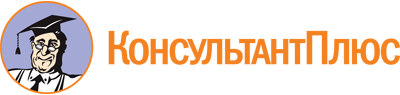 Приказ Минобрнауки России от 11.08.2014 N 975
(ред. от 13.07.2021)
"Об утверждении федерального государственного образовательного стандарта среднего профессионального образования по специальности 46.02.01 Документационное обеспечение управления и архивоведение"
(Зарегистрировано в Минюсте России 20.08.2014 N 33682)Документ предоставлен КонсультантПлюс

www.consultant.ru

Дата сохранения: 16.12.2022
 Список изменяющих документов(в ред. Приказа Минпросвещения России от 13.07.2021 N 450)Список изменяющих документов(в ред. Приказа Минпросвещения России от 13.07.2021 N 450)Уровень образования, необходимый для приема на обучение по ППССЗНаименование квалификации базовой подготовкиСрок получения СПО по ППССЗ базовой подготовки в очной форме обучения <1>среднее общее образованиеСпециалист по документационному обеспечению управления, архивист1 год 10 месяцевосновное общее образованиеСпециалист по документационному обеспечению управления, архивист2 года 10 месяцев <2>КонсультантПлюс: примечание.Нумерация пунктов дана в соответствии с официальным текстом документа.Уровень образования, необходимый для приема на обучение по ППССЗНаименование квалификации углубленной подготовкиСрок получения СПО по ППССЗ углубленной подготовки в очной форме обучения <1>среднее общее образованиеСпециалист по документационному обеспечению управления, архивист2 года 10 месяцевосновное общее образованиеСпециалист по документационному обеспечению управления, архивист3 года 10 месяцев <2>ИндексНаименование учебных циклов, разделов, модулей, требования к знаниям, умениям, практическому опытуВсего максимальной учебной нагрузки обучающегося (час./нед.)В том числе часов обязательных учебных занятийИндекс и наименование дисциплин, междисциплинарных курсов (МДК)Коды формируемых компетенцийОбязательная часть учебных циклов ППССЗ23761584ОГСЭ.00Общий гуманитарный и социально-экономический учебный цикл522348В результате изучения обязательной части учебного цикла обучающийся должен:уметь:ориентироваться в наиболее общих философских проблемах бытия, познания, ценностей, свободы и смысла жизни как основах формирования культуры гражданина и будущего специалиста;знать:основные категории и понятия философии;роль философии в жизни человека и общества;основы философского учения о бытии;сущность процесса познания;основы научной, философской и религиозной картин мира;об условиях формирования личности, свободе и ответственности за сохранение жизни, культуры, окружающей среды;о социальных и этических проблемах, связанных с развитием и использованием достижений науки, техники и технологий.48ОГСЭ.01. Основы философииОК 1 - 9уметь:ориентироваться в современной экономической, политической и культурной ситуации в России и мире;выявлять взаимосвязь отечественных, региональных, мировых социально-экономических, политических и культурных проблем;знать:основные направления развития ключевых регионов мира на рубеже веков (XX и XXI вв.);сущность и причины локальных, региональных, межгосударственных конфликтов в конце XX - начале XXI вв.;основные процессы (интеграционные, поликультурные, миграционные и иные) политического и экономического развития ведущих государств и регионов мира;назначение Организации Объединенных Наций (ООН), Организации Североатлантического договора (НАТО), Европейского Союза (ЕС) и других организаций и основные направления их деятельности;о роли науки, культуры и религии в сохранении и укреплении национальных и государственных традиций;содержание и назначение важнейших правовых и законодательных актов мирового и регионального значения;48ОГСЭ.02. ИсторияОК 1 - 9уметь:общаться (устно и письменно) на иностранном языке на профессиональные и повседневные темы;переводить (со словарем) иностранные тексты профессиональной направленности;самостоятельно совершенствовать устную и письменную речь, пополнять словарный запас;знать:лексический (1200 - 1400 лексических единиц) и грамматический минимум, необходимый для чтения и перевода (со словарем) иностранных текстов профессиональной направленности;126ОГСЭ.03. Иностранный языкОК 1 - 9уметь:использовать физкультурно-оздоровительную деятельность для укрепления здоровья, достижения жизненных и профессиональных целей;знать:о роли физической культуры в общекультурном, профессиональном и социальном развитии человека;основы здорового образа жизни.252126ОГСЭ.04. Физическая культураОК 2, 3ЕН.00Математический и общий естественнонаучный учебный цикл198132В результате изучения обязательной части учебного цикла обучающийся должен:уметь:решать задачи на отыскание производной сложной функции, производных второго и высших порядков;применять основные методы интегрирования при решении задач;применять методы математического анализа при решении задач прикладного характера, в том числе профессиональной направленности;знать:основные понятия и методы математического анализа;основные численные методы решения прикладных задач;ЕН.01. МатематикаОК 1 - 6, 9уметь:работать с современными операционными системами, текстовыми редакторами, табличными процессорами, системами управления базами данных, программами подготовки презентаций, информационно-поисковыми системами и пользоваться возможностями информационно-телекоммуникационной сети "Интернет" (далее - сеть Интернет);профессионально осуществлять набор текстов на персональном компьютере;знать:технические средства и программное обеспечение персональных компьютеров;теоретические основы современных информационных технологий общего и специализированного назначения;русскую и латинскую клавиатуру персонального компьютера;правила оформления документов на персональном компьютере;ЕН.02. ИнформатикаОК 4, 5, 9уметь:ориентироваться в наиболее общих проблемах экологии и природопользования;знать:особенности взаимодействия общества и природы;природоресурсный потенциал России;принципы и методы рационального природопользования;правовые и социальные вопросы природопользования.ЕН.03. Экологические основы природопользованияОК 3, 6, 7, 9П.00Профессиональный учебный цикл16561104ОП.00Общепрофессиональные дисциплины918612В результате изучения обязательной части профессионального учебного цикла обучающийся должен:уметь:ориентироваться в вопросах экономической теории в современных условиях;знать:закономерности функционирования рыночных механизмов на микро- и макроуровнях и методы государственного регулирования;общие положения экономической теории;ОП.01. Экономическая теорияОК 1 - 7ПК 1.1 - 1.3уметь:рассчитывать по принятой методологии основные технико-экономические показатели деятельности организации;знать:основные микро- и макроэкономические категории и показатели, методы их расчета;ОП.02. Экономика организацииОК 1 - 7ПК 1.1 - 1.3уметь:управлять конфликтами и стрессами в процессе профессиональной деятельности;знать:характерные черты современного менеджмента; цикл менеджмента;процесс принятия и реализации управленческих решений, информационное обеспечение менеджмента;ОП.03. МенеджментОК 1 - 9ПК 1.1, 1.2, 1.4 - 1.8, 2.4, 2.5уметь:применять кадровую политику на государственной и муниципальной службе;знать:систему государственных учреждений и органов местного самоуправления;общие принципы и требования к прохождению государственной и муниципальной службы;организационно-правовые формы государственного аппарата управления;ОП.04. Государственная и муниципальная службаОК 1 - 8ПК 1.1 - 1.8уметь:работать с профессиональными текстами на иностранном языке;составлять и оформлять организационно-распорядительную документацию на иностранном языке;вести переговоры на иностранном языке;знать:практическую грамматику, необходимую для профессионального общения на иностранном языке;особенности перевода служебных документов с иностранного языка;ОП.05. Иностранный язык (профессиональный)ОК 1 - 7ПК 1.1 - 1.3уметь:применять в профессиональной деятельности приемы делового общения;знать:основные правила профессиональной этики и приемы делового общения в коллективе;особенности профессиональной этики и психологии делового общения служащих государственных и иных организационно-правовых форм учреждений и организаций;ОП.06. Профессиональная этика и психология делового общенияОК 1 - 8ПК 1.2 - 1.6, 1.8уметь:создавать благоприятный психологический климат в коллективе;эффективно управлять трудовыми ресурсами;знать:содержание кадрового, информационного, технического и правового обеспечения системы управления персоналом;организационную структуру службы управления персоналом;общие принципы управления персоналом;принципы организации кадровой работы;психологические аспекты управления, способы разрешения конфликтных ситуаций в коллективе;ОП.07. Управление персоналомОК 1 - 9ПК 1.7, 2.6, 2.7уметь:защищать свои права в соответствии с трудовым законодательством;использовать правовую информацию в профессиональной деятельности;знать:права и обязанности служащих;законодательные акты и нормативные документы, регулирующие правоотношения физических и юридических лиц;основные законодательные акты о правовом обеспечении профессиональной деятельности служащих;ОП.08. Правовое обеспечение профессиональной деятельностиОК 1 - 7ПК 1.1, 1.2, 1.4,1.5, 1.7, 1.8уметь:организовывать и проводить мероприятия по защите работающих и населения от негативных воздействий чрезвычайных ситуаций;предпринимать профилактические меры для снижения уровня опасностей различного вида и их последствий в профессиональной деятельности и быту;использовать средства индивидуальной и коллективной защиты от оружия массового поражения;применять первичные средства пожаротушения;ориентироваться в перечне военно-учетных специальностей и самостоятельно определять среди них родственные полученной специальности;применять профессиональные знания в ходе исполнения обязанностей военной службы на воинских должностях в соответствии с полученной специальностью;владеть способами бесконфликтного общения и саморегуляции в повседневной деятельности и экстремальных условиях военной службы;оказывать первую помощь пострадавшим;знать:принципы обеспечения устойчивости объектов экономики, прогнозирования развития событий и оценки последствий при техногенных чрезвычайных ситуациях и стихийных явлениях, в том числе в условиях противодействия терроризму как серьезной угрозе национальной безопасности России;основные виды потенциальных опасностей и их последствия в профессиональной деятельности и быту, принципы снижения вероятности их реализации;основы военной службы и обороны государства;задачи и основные мероприятия гражданской обороны; способы защиты населения от оружия массового поражения;меры пожарной безопасности и правила безопасного поведения при пожарах;организацию и порядок призыва граждан на военную службу и поступления на нее в добровольном порядке;основные виды вооружения, военной техники и специального снаряжения, состоящие на вооружении (оснащении) воинских подразделений, в которых имеются военно-учетные специальности, родственные специальностям СПО;область применения получаемых профессиональных знаний при исполнении обязанностей военной службы;порядок и правила оказания первой помощи пострадавшим.68ОП.09. Безопасность жизнедеятельностиОК 1 - 9ПК 1.1 - 1.10,2.1 - 2.7ПМ.00Профессиональные модули738492ПМ.01Организация документационного обеспечения управления и функционирования организацииВ результате изучения профессионального модуля обучающийся должен:иметь практический опыт:организации документационного обеспечения управления и функционирования организации;уметь:применять нормативные правовые акты в управленческой деятельности;подготавливать проекты управленческих решений;обрабатывать входящие и исходящие документы, систематизировать их, составлять номенклатуру дел и формировать документы в дела;готовить и проводить совещания, деловые встречи, приемы и презентации;знать:нормативные правовые акты в области организации управленческой деятельности;основные правила хранения и защиты служебной информации.МДК.01.01. Документационное обеспечение управленияОК 1 - 9ПК 1.1 - 1.10ПМ.01Организация документационного обеспечения управления и функционирования организацииВ результате изучения профессионального модуля обучающийся должен:иметь практический опыт:организации документационного обеспечения управления и функционирования организации;уметь:применять нормативные правовые акты в управленческой деятельности;подготавливать проекты управленческих решений;обрабатывать входящие и исходящие документы, систематизировать их, составлять номенклатуру дел и формировать документы в дела;готовить и проводить совещания, деловые встречи, приемы и презентации;знать:нормативные правовые акты в области организации управленческой деятельности;основные правила хранения и защиты служебной информации.МДК.01.02. Правовое регулирование управленческой деятельностиОК 1 - 9ПК 1.1 - 1.10ПМ.01Организация документационного обеспечения управления и функционирования организацииВ результате изучения профессионального модуля обучающийся должен:иметь практический опыт:организации документационного обеспечения управления и функционирования организации;уметь:применять нормативные правовые акты в управленческой деятельности;подготавливать проекты управленческих решений;обрабатывать входящие и исходящие документы, систематизировать их, составлять номенклатуру дел и формировать документы в дела;готовить и проводить совещания, деловые встречи, приемы и презентации;знать:нормативные правовые акты в области организации управленческой деятельности;основные правила хранения и защиты служебной информации.МДК.01.03. Организация секретарского обслуживанияОК 1 - 9ПК 1.1 - 1.10ПМ.02Организация архивной и справочно-информационной работы по документам организацииВ результате изучения профессионального модуля обучающийся должен:иметь практический опыт:организации архивной и справочно-информационной работы по документам организации;уметь:организовывать деятельность архива с учетом статуса и профиля организации;работать в системах электронного документооборота;использовать в деятельности архива современные компьютерные технологии;применять современные методики консервации и реставрации архивных документов;знать:систему архивного управления в Российской Федерации и организацию Архивного фонда Российской Федерации;систему хранения и обработки документов.МДК.02.01. Организация и нормативно-правовые основы архивного делаОК 1 - 9ПК 2.1 - 2.7ПМ.02Организация архивной и справочно-информационной работы по документам организацииВ результате изучения профессионального модуля обучающийся должен:иметь практический опыт:организации архивной и справочно-информационной работы по документам организации;уметь:организовывать деятельность архива с учетом статуса и профиля организации;работать в системах электронного документооборота;использовать в деятельности архива современные компьютерные технологии;применять современные методики консервации и реставрации архивных документов;знать:систему архивного управления в Российской Федерации и организацию Архивного фонда Российской Федерации;систему хранения и обработки документов.МДК.02.02. Государственные, муниципальные архивы и архивы организацийОК 1 - 9ПК 2.1 - 2.7ПМ.02Организация архивной и справочно-информационной работы по документам организацииВ результате изучения профессионального модуля обучающийся должен:иметь практический опыт:организации архивной и справочно-информационной работы по документам организации;уметь:организовывать деятельность архива с учетом статуса и профиля организации;работать в системах электронного документооборота;использовать в деятельности архива современные компьютерные технологии;применять современные методики консервации и реставрации архивных документов;знать:систему архивного управления в Российской Федерации и организацию Архивного фонда Российской Федерации;систему хранения и обработки документов.МДК.02.03. Методика и практика архивоведенияОК 1 - 9ПК 2.1 - 2.7ПМ.02Организация архивной и справочно-информационной работы по документам организацииВ результате изучения профессионального модуля обучающийся должен:иметь практический опыт:организации архивной и справочно-информационной работы по документам организации;уметь:организовывать деятельность архива с учетом статуса и профиля организации;работать в системах электронного документооборота;использовать в деятельности архива современные компьютерные технологии;применять современные методики консервации и реставрации архивных документов;знать:систему архивного управления в Российской Федерации и организацию Архивного фонда Российской Федерации;систему хранения и обработки документов.МДК.02.04. Обеспечение сохранности документовОК 1 - 9ПК 2.1 - 2.7ПМ.03Выполнение работ по одной или нескольким профессиям рабочих, должностям служащихВариативная часть учебных циклов ППССЗ(определяется образовательной организацией самостоятельно)1026684Всего часов обучения по учебным циклам ППССЗ34022268УП.00Учебная практика6 нед.216ОК 1 - 9ПК 1.1 - 1.10,2.1 - 2.7(в ред. Приказа Минпросвещения России от 13.07.2021 N 450)(в ред. Приказа Минпросвещения России от 13.07.2021 N 450)(в ред. Приказа Минпросвещения России от 13.07.2021 N 450)(в ред. Приказа Минпросвещения России от 13.07.2021 N 450)(в ред. Приказа Минпросвещения России от 13.07.2021 N 450)(в ред. Приказа Минпросвещения России от 13.07.2021 N 450)ПП.00Производственная практика (по профилю специальности)6 нед.216ОК 1 - 9ПК 1.1 - 1.10,2.1 - 2.7(в ред. Приказа Минпросвещения России от 13.07.2021 N 450)(в ред. Приказа Минпросвещения России от 13.07.2021 N 450)(в ред. Приказа Минпросвещения России от 13.07.2021 N 450)(в ред. Приказа Минпросвещения России от 13.07.2021 N 450)(в ред. Приказа Минпросвещения России от 13.07.2021 N 450)(в ред. Приказа Минпросвещения России от 13.07.2021 N 450)ПДП.00Производственная практика (преддипломная)4 нед.144(в ред. Приказа Минпросвещения России от 13.07.2021 N 450)(в ред. Приказа Минпросвещения России от 13.07.2021 N 450)(в ред. Приказа Минпросвещения России от 13.07.2021 N 450)(в ред. Приказа Минпросвещения России от 13.07.2021 N 450)(в ред. Приказа Минпросвещения России от 13.07.2021 N 450)(в ред. Приказа Минпросвещения России от 13.07.2021 N 450)ПА.00Промежуточная аттестация3 нед.ГИА.00Государственная итоговая аттестация6 нед.ГИА.01Подготовка выпускной квалификационной работы4 нед.ГИА.02Защита выпускной квалификационной работы2 нед.Обучение по учебным циклам63 нед.Учебная практика6 нед.Производственная практика (по профилю специальности)6 нед.Производственная практика (преддипломная)4 нед.Промежуточная аттестация3 нед.Государственная итоговая аттестация6 нед.Каникулы13 нед.Итого95 нед.ИндексНаименование учебных циклов, разделов, модулей, требования к знаниям, умениям, практическому опытуВсего максимальной учебной нагрузки обучающегося (час./нед.)В том числе часов обязательных учебных занятийИндекс и наименование дисциплин, междисциплинарных курсов (МДК)Коды формируемых компетенцийОбязательная часть учебных циклов ППССЗ36722448ОГСЭ.00Общий гуманитарный и социально-экономический учебный цикл804536В результате изучения обязательной части учебного цикла обучающийся должен:уметь:ориентироваться в наиболее общих философских проблемах бытия, познания, ценностей, свободы и смысла жизни как основах формирования культуры гражданина и будущего специалиста;знать:основные категории и понятия философии;роль философии в жизни человека и общества;основы философского учения о бытии;сущность процесса познания;основы научной, философской и религиозной картин мира;об условиях формирования личности, свободе и ответственности за сохранение жизни, культуры, окружающей среды;о социальных и этических проблемах, связанных с развитием и использованием достижений науки, техники и технологий;48ОГСЭ.01. Основы философииОК 1 - 9уметь:ориентироваться в современной экономической, политической и культурной ситуации в России и мире;выявлять взаимосвязь отечественных, региональных, мировых социально-экономических, политических и культурных проблем;знать:основные направления развития ключевых регионов мира на рубеже веков (XX и XXI вв.);сущность и причины локальных, региональных, межгосударственных конфликтов в конце XX - начале XXI вв.;основные процессы (интеграционные, поликультурные, миграционные и иные) политического и экономического развития ведущих государств и регионов мира;назначение ООН, НАТО, ЕС и других организаций и основные направления их деятельности;о роли науки, культуры и религии в сохранении и укреплении национальных и государственных традиций;содержание и назначение важнейших правовых и законодательных актов мирового и регионального значения;48ОГСЭ.02. ИсторияОК 1 - 9уметь:применять техники и приемы эффективного общения в профессиональной деятельности;использовать приемы саморегуляции поведения в процессе межличностного общения;знать:взаимосвязь общения и деятельности;цели, функции, виды и уровни общения;роли и ролевые ожидания в общении;виды социальных взаимодействий;механизмы взаимопонимания в общении;техники и приемы общения, правила слушания, ведения беседы, убеждения;этические принципы общения;источники, причины, виды и способы разрешения конфликтов;48ОГСЭ.03. Психология общенияОК 1 - 9ПК 2.7, 3.6уметь:общаться (устно и письменно) на иностранном языке на профессиональные и повседневные темы;переводить (со словарем) иностранные тексты профессиональной направленности;самостоятельно совершенствовать устную и письменную речь, пополнять словарный запас;понимать диалогическую и монологическую речь в сфере профессиональной деятельности;знать:лексический (3000 лексических единиц) и грамматический минимум, необходимый для чтения и перевода (со словарем) иностранных текстов профессиональной направленности;196ОГСЭ.04. Иностранный языкОК 1 - 9уметь:использовать физкультурно-спортивную деятельность для укрепления здоровья, достижения жизненных и профессиональных целей;знать:о роли физической культуры в общекультурном, профессиональном и социальном развитии человека;основы здорового образа жизни.392196ОГСЭ.05. Физическая культураОК 2, 3, 6, 9ЕН.00Математический и общий естественнонаучный учебный цикл390260В результате изучения обязательной части учебного цикла обучающийся должен:уметь:решать задачи на отыскание производной сложной функции, производных второго и высших порядков;использовать различные методы интегрирования при решении задач;использовать методы математического анализа при решении задач прикладного характера, в том числе профессиональной направленности;решать системы уравнений с несколькими переменными матричным и другими способами:использовать алгебраические методы при решении геометрических задач;знать:основные понятия и методы математического анализа, линейной алгебры и аналитической геометрии;основные численные методы решения прикладных задач;сущность, виды и способы решения задач аналитической геометрии на плоскости и в пространстве;ЕН.01. МатематикаОК 1 - 6, 9уметь:работать с современными операционными системами, текстовыми редакторами, табличными процессорами, системами управления базами данных, программами подготовки презентаций, информационно-поисковыми системами и пользоваться возможностями глобальной сети Интернет;знать:основные методы и средства сбора, обработки, хранения, передачи и накопления информации;технические средства и программное обеспечение персональных компьютеров;теоретические основы современных информационных технологий общего и специализированного назначения;ЕН.02. ИнформатикаОК 4, 5, 9уметь:ориентироваться в наиболее общих проблемах экологии и природопользования;знать:особенности взаимодействия общества и природы;природоресурсный потенциал России;принципы и методы рационального природопользования;правовые и социальные вопросы природопользования;ЕН.03. Экологические основы природопользованияОК 3, 6, 7, 9уметь:использовать технологии сбора, размещения, хранения, накопления, преобразования и передачи данных в профессионально ориентированных информационных системах;обеспечивать достоверность информации в процессе автоматизированной обработки данных;знать:классификацию информационных систем;виды технологических процессов обработки информации в информационных системах, особенности их применения;методы и приемы обеспечения информационной безопасности.ЕН.04. Информационные системы в профессиональной деятельностиОК 1 - 9ПК 3.1 - 3.6П.00Профессиональный учебный цикл24781652ОП.00Общепрофессиональные дисциплины1180786В результате изучения обязательной части учебного цикла обучающийся должен:уметь:ориентироваться в вопросах экономической теории в современных условиях;знать:закономерности функционирования рыночных механизмов на микро- и макроуровнях и методы государственного регулирования;общие положения экономической теории;ОП.01. Экономическая теорияОК 1 - 7ПК 1.1 - 1.3уметь:рассчитывать по принятой методологии основные технико-экономические показатели деятельности организации;знать:основные микро- и макроэкономические категории и показатели, методы их расчета;ОП.02. Экономика организацииОК 1 - 7ПК 1.1 - 1.3уметь:управлять конфликтами и стрессами в процессе профессиональной деятельности;знать:характерные черты современного менеджмента;цикл менеджмента;процесс принятия и реализации управленческих решений, информационное обеспечение менеджмента;ОП.03. МенеджментОК 1 - 9ПК 1.1, 1.2, 1.4 - 1.8,2.4, 2.5уметь:применять кадровую политику на государственной и муниципальной службе;знать:систему государственных учреждений и органов местного самоуправления;общие принципы и требования к прохождению государственной и муниципальной службы;организационно-правовые формы государственного аппарата управления;ОП.04. Государственная и муниципальная службаОК 1 - 8ПК 1.1 - 1.8уметь:работать с профессиональными текстами на иностранном языке;составлять и оформлять организационно-распорядительную документацию на иностранном языке;вести переговоры на иностранном языке;знать:практическую грамматику, необходимую для профессионального общения на иностранном языке;особенности перевода служебных документов с иностранного языка;ОП.05. Иностранный язык (профессиональный)ОК 1 - 7ПК 1.1 - 1.3уметь:применять в профессиональной деятельности приемы делового общения;знать:основные правила профессиональной этики и приемы делового общения в коллективе;особенности профессиональной этики и психологии делового общения служащих государственных и иных организационно-правовых форм учреждений и организаций;ОП.06. Профессиональная этика и психология делового общенияОК 1 - 8ПК 1.2 - 1.6, 1.8уметь:профессионально осуществлять набор текстов на персональном компьютере;знать:русскую и латинскую клавиатуру персонального компьютера;правила оформления документов на персональном компьютере;ОП.07. Компьютерная обработка документовОК 2, 4, 5, 9ПК 1.1, 1.3 - 1.9, 2.2, 2.4, 2.5уметь:защищать свои права в соответствии с трудовым законодательством;использовать правовую информацию в профессиональной деятельности;знать:права и обязанности служащих;законодательные акты и иные нормативные правовые документы, регулирующие правоотношения физических и юридических лиц;основные законодательные акты о правовом обеспечении профессиональной деятельности служащих;ОП.08. Правовое обеспечение профессиональной деятельностиОК 1 - 7ПК 1.1, 1.2, 1.4, 1.5, 1.7, 1.8уметь:оформлять документацию по управлению качеством продукции;знать:основные положения систем менеджмента качества и требования к ним;методическую и нормативную документацию по управлению качеством продукции;ОП.09. Управление качествомОК 1 - 9ПК 2.1 - 2.3,ПК 3.1, 3.2, 3.5уметь:создавать благоприятный психологический климат в коллективе;эффективно управлять трудовыми ресурсами;знать:содержание кадрового, информационного, технического и правового обеспечения системы управления персоналом;организационную структуру службы управления персоналом;общие принципы управления персоналом;принципы организации кадровой работы;психологические аспекты управления, способы разрешения конфликтных ситуаций в коллективе;ОП.10. Управление персоналомОК 1 - 9ПК 1.7, 2.6, 2.7, 3.6уметь:использовать методы научного познания в исследовательской деятельности;знать:о последствиях своей профессиональной деятельности с точки зрения единства биосферы и биосоциальной природы человека;основные термины и определения, используемые при формировании документов в области научно-исследовательской деятельности;ОП.11. Основы исследовательской деятельностиОК 1 - 9ПК 2.1, 2.6, 3.2, 3.3, 3.5уметь:проводить необходимые расчеты по налоговому, кредитному, бюджетному регулированию экономических процессов;знать:способы государственного регулирования экономики в переходный период к рынку;динамику социально-экономических процессов, происходящих в стране, их статистические закономерности;принципы и формы государственного регулирования экономики в рыночных условиях;ОП.12. Государственное регулирование экономикиОК 1 - 9ПК 3.5, 3.6уметь:объяснять различные формы государственного управления;пользоваться основными нормативно-правовыми документами, определяющими систему государственного управления;пользоваться макроэкономическими показателями;владеть методами разрешения конфликтных ситуаций;знать:научные основы системы государственного управления;структуру органов государственного управления; содержание и направление государственной политики;управление социальной сферой и конфликтными ситуациями;ОП.13. Система государственного управленияОК 1 - 9ПК 2.6, 2.7, 3.6уметь:характеризовать исполнительную власть в современной России и проблемы ее модернизации;объяснять специфику государственного управления на региональном уровне;знать:государственный аппарат России в системе советского государства;периоды становления и эволюции административно-командной системы управления;советский опыт администрирования; кризис федеративной системы Союза Советских Социалистических Республик; период становления новой системы организации государственной власти в России в 1990 - 1993 гг.;основные положения Конституции Российской Федерации 1993 г. и процесс формирования новых органов государственной власти;представительные органы власти в начале XXI в., структуру исполнительной власти в современной России и проблемы ее модернизации;специфику реформирования судебной системы Российской Федерации;ОП.14. Организация государственных учреждений РоссииОК 1 - 9ПК 1.2, 1.3, 2.1, 2.6, 3.5, 3.6уметь:организовывать и проводить мероприятия по защите работающих и населения от негативных воздействий чрезвычайных ситуаций;предпринимать профилактические меры для снижения уровня опасностей различного вида и их последствий в профессиональной деятельности и быту;использовать средства индивидуальной и коллективной защиты от оружия массового поражения;применять первичные средства пожаротушения;ориентироваться в перечне военно-учетных специальностей и самостоятельно определять среди них родственные полученной специальности;применять профессиональные знания в ходе исполнения обязанностей военной службы на воинских должностях в соответствии с полученной специальностью;владеть способами бесконфликтного общения и саморегуляции в повседневной деятельности и экстремальных условиях военной службы;оказывать первую помощь пострадавшим;знать:принципы обеспечения устойчивости объектов экономики, прогнозирования развития событий и оценки последствий при техногенных чрезвычайных ситуациях и стихийных явлениях, в том числе в условиях противодействия терроризму как серьезной угрозе национальной безопасности России;основные виды потенциальных опасностей и их последствия в профессиональной деятельности и быту, принципы снижения вероятности их реализации;основы военной службы и обороны государства;задачи и основные мероприятия гражданской обороны; способы защиты населения от оружия массового поражения;меры пожарной безопасности и правила безопасного поведения при пожарах;организацию и порядок призыва граждан на военную службу и поступления на нее в добровольном порядке;основные виды вооружения, военной техники и специального снаряжения, состоящие на вооружении (оснащении) воинских подразделений, в которых имеются военно-учетные специальности, родственные специальностям СПО;область применения получаемых профессиональных знаний при исполнении обязанностей военной службы;порядок и правила оказания первой помощи пострадавшим.68ОП.15. Безопасность жизнедеятельностиОК 1 - 9ПК 1.1 - 1.5,2.1 - 2.4, 2.7,3.1 - 3.6ПМ.00Профессиональные модули1298866ПМ.01Организация документационного обеспечения управления и функционирования организацииВ результате изучения профессионального модуля обучающийся должен:иметь практический опыт:организации документационного обеспечения управления и функционирования организации;уметь:применять нормативные правовые акты в управленческой деятельности;подготавливать проекты управленческих решений;обрабатывать поступающие и отправляемые документы, систематизировать их, составлять номенклатуру дел и формировать документы в дела;готовить и проводить совещания, деловые встречи, приемы и презентации;знать:нормативные правовые акты в области организации управленческой деятельности;основные правила хранения и защиты служебной информации.МДК.01.01. Документационное обеспечение управленияОК 1 - 9ПК 1.1 - 1.11ПМ.01Организация документационного обеспечения управления и функционирования организацииВ результате изучения профессионального модуля обучающийся должен:иметь практический опыт:организации документационного обеспечения управления и функционирования организации;уметь:применять нормативные правовые акты в управленческой деятельности;подготавливать проекты управленческих решений;обрабатывать поступающие и отправляемые документы, систематизировать их, составлять номенклатуру дел и формировать документы в дела;готовить и проводить совещания, деловые встречи, приемы и презентации;знать:нормативные правовые акты в области организации управленческой деятельности;основные правила хранения и защиты служебной информации.МКД.01.02. Правовое регулирование управленческой деятельностиОК 1 - 9ПК 1.1 - 1.11ПМ.01Организация документационного обеспечения управления и функционирования организацииВ результате изучения профессионального модуля обучающийся должен:иметь практический опыт:организации документационного обеспечения управления и функционирования организации;уметь:применять нормативные правовые акты в управленческой деятельности;подготавливать проекты управленческих решений;обрабатывать поступающие и отправляемые документы, систематизировать их, составлять номенклатуру дел и формировать документы в дела;готовить и проводить совещания, деловые встречи, приемы и презентации;знать:нормативные правовые акты в области организации управленческой деятельности;основные правила хранения и защиты служебной информации.МКД.01.03. Организация секретарского обслуживанияОК 1 - 9ПК 1.1 - 1.11ПМ.02Организация архивной и справочно-информационной работы по документам организацииВ результате изучения профессионального модуля обучающийся должен:иметь практический опыт:организации архивной и справочно-информационной работы по документам организации;уметь:организовывать деятельность архива с учетом статуса и профиля организации;работать в системах электронного документооборота;использовать в деятельности архива современные компьютерные технологии;применять современные методики консервации и реставрации архивных документов;знать:систему архивных учреждений в Российской Федерации и организацию Архивного фонда Российской Федерации;систему хранения и обработки документов.МДК.02.01. Организация и нормативно-правовые основы архивного делаОК 1 - 9ПК 2.1 - 2.7ПМ.02Организация архивной и справочно-информационной работы по документам организацииВ результате изучения профессионального модуля обучающийся должен:иметь практический опыт:организации архивной и справочно-информационной работы по документам организации;уметь:организовывать деятельность архива с учетом статуса и профиля организации;работать в системах электронного документооборота;использовать в деятельности архива современные компьютерные технологии;применять современные методики консервации и реставрации архивных документов;знать:систему архивных учреждений в Российской Федерации и организацию Архивного фонда Российской Федерации;систему хранения и обработки документов.МДК.02.02. Государственные, муниципальные архивы и архивы организацийОК 1 - 9ПК 2.1 - 2.7ПМ.02Организация архивной и справочно-информационной работы по документам организацииВ результате изучения профессионального модуля обучающийся должен:иметь практический опыт:организации архивной и справочно-информационной работы по документам организации;уметь:организовывать деятельность архива с учетом статуса и профиля организации;работать в системах электронного документооборота;использовать в деятельности архива современные компьютерные технологии;применять современные методики консервации и реставрации архивных документов;знать:систему архивных учреждений в Российской Федерации и организацию Архивного фонда Российской Федерации;систему хранения и обработки документов.МДК.02.03. Методика и практика архивоведенияОК 1 - 9ПК 2.1 - 2.7ПМ.02Организация архивной и справочно-информационной работы по документам организацииВ результате изучения профессионального модуля обучающийся должен:иметь практический опыт:организации архивной и справочно-информационной работы по документам организации;уметь:организовывать деятельность архива с учетом статуса и профиля организации;работать в системах электронного документооборота;использовать в деятельности архива современные компьютерные технологии;применять современные методики консервации и реставрации архивных документов;знать:систему архивных учреждений в Российской Федерации и организацию Архивного фонда Российской Федерации;систему хранения и обработки документов.МДК.02.04. Обеспечение сохранности документовОК 1 - 9ПК 2.1 - 2.7ПМ.03Осуществление документационного обеспечения управления и архивного дела с использованием программных средств учета, хранения, обработки и поиска документовВ результате изучения профессионального модуля обучающийся должен:иметь практический опыт:работы с программными средствами учета, хранения, обработки и поиска документов;организации справочно-информационной деятельности с документами;уметь:работать с профессионально ориентированным программным обеспечением в области документационного обеспечения управления (далее - ДОУ) и архивного дела;организовывать внедрение автоматизированной системы в службе ДОУ и архиве (техническое задание, понятие о CASE-технологиях);находить необходимую информацию, пользоваться информационными ресурсами сети Интернета в области документоведения и архивного дела;работать с электронными документами;использовать сетевые программные и технические средства в профессиональной деятельности;знать:рынок специализированного прикладного программного обеспечения в области ДОУ и архивного дела (автоматические системы управления документами);современное состояние ДОУ государственных и негосударственных учреждений, государственных, муниципальных и негосударственных архивов в области применения информационных технологий и использования специализированного программного обеспечения;корпоративные информационные системы, автоматизированные по системам документации, в том числе кадровой, бухучета;перспективные направления информатизации ДОУ и архивного дела;законодательную базу, основные угрозы информационной безопасности.МДК.03.01. Информационные технологии в документационном обеспечении управления и архивном делеОК 1 - 9ПК 3.1 - 3.6ПМ.03Осуществление документационного обеспечения управления и архивного дела с использованием программных средств учета, хранения, обработки и поиска документовВ результате изучения профессионального модуля обучающийся должен:иметь практический опыт:работы с программными средствами учета, хранения, обработки и поиска документов;организации справочно-информационной деятельности с документами;уметь:работать с профессионально ориентированным программным обеспечением в области документационного обеспечения управления (далее - ДОУ) и архивного дела;организовывать внедрение автоматизированной системы в службе ДОУ и архиве (техническое задание, понятие о CASE-технологиях);находить необходимую информацию, пользоваться информационными ресурсами сети Интернета в области документоведения и архивного дела;работать с электронными документами;использовать сетевые программные и технические средства в профессиональной деятельности;знать:рынок специализированного прикладного программного обеспечения в области ДОУ и архивного дела (автоматические системы управления документами);современное состояние ДОУ государственных и негосударственных учреждений, государственных, муниципальных и негосударственных архивов в области применения информационных технологий и использования специализированного программного обеспечения;корпоративные информационные системы, автоматизированные по системам документации, в том числе кадровой, бухучета;перспективные направления информатизации ДОУ и архивного дела;законодательную базу, основные угрозы информационной безопасности.МКД.03.02. Методика рационализации документационного обеспечения управления и архивного делаОК 1 - 9ПК 3.1 - 3.6ПМ.03Осуществление документационного обеспечения управления и архивного дела с использованием программных средств учета, хранения, обработки и поиска документовВ результате изучения профессионального модуля обучающийся должен:иметь практический опыт:работы с программными средствами учета, хранения, обработки и поиска документов;организации справочно-информационной деятельности с документами;уметь:работать с профессионально ориентированным программным обеспечением в области документационного обеспечения управления (далее - ДОУ) и архивного дела;организовывать внедрение автоматизированной системы в службе ДОУ и архиве (техническое задание, понятие о CASE-технологиях);находить необходимую информацию, пользоваться информационными ресурсами сети Интернета в области документоведения и архивного дела;работать с электронными документами;использовать сетевые программные и технические средства в профессиональной деятельности;знать:рынок специализированного прикладного программного обеспечения в области ДОУ и архивного дела (автоматические системы управления документами);современное состояние ДОУ государственных и негосударственных учреждений, государственных, муниципальных и негосударственных архивов в области применения информационных технологий и использования специализированного программного обеспечения;корпоративные информационные системы, автоматизированные по системам документации, в том числе кадровой, бухучета;перспективные направления информатизации ДОУ и архивного дела;законодательную базу, основные угрозы информационной безопасности.МКД.03.03. Организация работы с электронными документамиОК 1 - 9ПК 3.1 - 3.6ПМ.04Выполнение работ по одной или нескольким профессиям рабочих, должностям служащихВариативная часть учебных циклов ППССЗ(определяется образовательной организацией самостоятельно)16201080Всего часов обучения по учебным циклам ППССЗ52923528УП.00Учебная практика10 нед.360ОК 1 - 9ПК 1.1 - 3.6ПП.00Производственная практика (по профилю специальности)10 нед.360ОК 1 - 9ПК 1.1 - 3.6ПДП.00Производственная практика (преддипломная)4 нед.ПА.00Промежуточная аттестация5 нед.ГИА.00Государственная итоговая аттестация6 нед.ГИА.01Подготовка выпускной квалификационной работы4 нед.ГИА.02Защита выпускной квалификационной работы2 нед.Обучение по учебным циклам98 нед.Учебная практика10 нед.Производственная практика (по профилю специальности)10 нед.Производственная практика (преддипломная)4 нед.Промежуточная аттестация5 нед.Государственная итоговая аттестация6 нед.Каникулярное время24 нед.Итого147 нед.теоретическое обучение (при обязательной учебной нагрузке 36 часов в неделю)39 нед.промежуточная аттестация2 нед.каникулы11 нед.Код по Общероссийскому классификатору профессий рабочих, должностей служащих и тарифных разрядов (ОК 016-94)Наименование профессий рабочих, должностей служащих1226353Секретарь-машинистка20190Архивариус21299Делопроизводитель